Statut činnosti sportovních odborů lovu ryb udicí a rybolovné techniky při Republikové radě Českého rybářského svazu, z. s.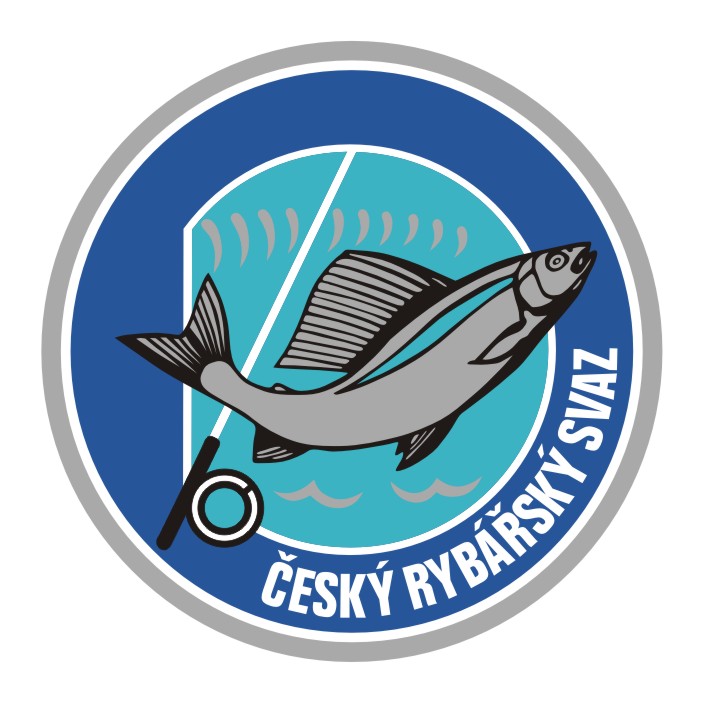 Směrnice Republikové rady Českého rybářského svazu, z. s. pro organizování sportovní činnosti v Českém rybářském svazu, z. s.Statut činnosti sportovních odborů lovu ryb udicí a rybolovné techniky při Republikové radě Českého rybářského svazu, z. s.Práva a povinnosti reprezentanta	Statut činnosti sportovních odborů lovu ryb udicí a rybolovné techniky při Republikové radě Českého rybářského svazu, z. s. (dále jen „Statut“) podléhá schválení zřizovatelem odboru a je v souladu se Směrnicí Republikové rady Českého rybářského svazu, z. s. pro organizování sportovní činnosti v ČRS (dále jen „Směrnice“).I.Hlavní zásady a prioritySportovní odbory (dále jen „SO“) organizují a rozvíjejí rybářský sport v celé ČR, a to ve spolupráci s Moravským rybářským svazem a jeho pobočnými spolky a v součinnosti s pobočnými spolky ČRS, z. s. Spolupracují rovněž s příslušnými odbory mládeže. Rozvíjí práci s talentovanou mládeží v souladu s předem stanovenými cíli. Přitom se řídí závaznými pravidly MŠMT.  Český rybářský svaz, z. s. (dále jen „ČRS“) je jedinou organizací na území ČR, která v celém rozsahu organizačně zajišťuje všechny rybářské sporty na národní i mezinárodní úrovni. Na základě tohoto a dalších kritérií je ČRS uznán ČOV (Českým olympijským výborem) za výlučného představitele rybářského sportu v České republice.Pro zajištění vlastní sportovní činnosti lovu ryb udicí (dále jen „LRU“) a rybolovné techniky (dále jen "RT") jmenuje Republiková rada ČRS (dále jen „Rada ČRS“) sportovní odbory:- RT,- LRU na plavanou,- LRU na umělou mušku, - LRU přívlačí,- LRU feeder,- LRU na položenou.II.Organizační řádHlavním úkolem sportovních odborů je organizačně zajišťovat pořádání domácích a mezinárodních akcí v jednotlivých disciplínách rybářského sportu a zabezpečovat účast reprezentačních družstev České republiky (ČRS) na MS, ME a případně i na dalších mezinárodních soutěžích. Svou činnost vykonávají v souladu se Stanovami ČRS a Jednacím řádem ČRS. Funkční období sportovních odborů je shodné s funkčním obdobím Rady ČRS.Sportovní odbory jsou složeny zpravidla ze zástupců jednotlivých územních svazů ČRS (dále jen „ÚS“) a zástupce MRS, vždy po jednom zástupci z každého regionu. Tito členové jsou do příslušných odborů navrhováni územními svazy ČRS a MRS. Nemohou-li se členové osobně zúčastnit jednání, mohou být zastoupeni zástupci, pověřenými příslušným výborem územního svazu, kteří pak mají stejná práva jako členové. Jednání odboru se mohou účastnit s hlasem poradnímzástupce Oddělení sportu a mládeže ČRS,zástupci rozhodčích,státní trenéři. Odbor volí kandidáta na předsedu odboru ze zástupců navržených jednotlivými územními svazy. V případě, že navržení zástupci ÚS nejsou schopni ze svého středu zvolit kandidáta na předsedu, je možno jej zvolit mimo zástupce ÚS. Pokud jsou členy odboru dva zástupci jednoho ÚS, mají pouze jedno hlasovací právo (platí od příštího volebního období Rady ČRS).Zvoleného kandidáta navrhuje Radě ČRS. Jmenováním Radou ČRS se stává právoplatným členem odboru s hlasovacím právem. Odbor může volit také místopředsedu odboru.Odbor volí kandidáta na státního trenéra na základě výběrového řízení. Státního trenéra reprezentačního družstva jmenuje Rada ČRS nejvýše na dobu 4 let. Nejdéle po uplynutí tohoto období provede příslušný sportovní odbor celkové vyhodnocení výsledků činnosti trenéra a rozhodne o tom, zda podá návrh na jeho potvrzení ve funkci či odvolání z funkce. Po uplynutí dvou funkčních období trenéra se vyhlašuje na jeho místo nové výběrové řízení, do kterého se může stávající trenér znovu přihlásit. Nové výběrové řízení se vypisuje také v případě odvolání či abdikace státního trenéra. Podmínky výběrového řízení stanoví příslušný odbor.Státní trenéři navrhují sportovnímu odboru ke schválení nominaci k jednotlivým mezinárodním soutěžím ze základního kádru reprezentantů a osobně se účastní všech výběrových a nominačních závodů. Pokud nebude zvolen státní trenér, může SO předložit Radě ČRS návrh na pověření vedením reprezentace vedoucího výjezdu na MS či ME. Vedoucí družstva (kapitán, manažer) je osoba jmenovaná sportovním odborem, zodpovídající za přípravu a organizační zajištění výjezdu družstva k mezinárodním závodům. Sestavuje detailní návrh rozpočtu, návrh na výjezd do zahraničí, zodpovídá za výběr ubytování, stravování a způsob dopravy a zajišťuje také převzetí a vyúčtování finančních prostředků nutných pro zabezpečení akce. Jedná s místními organizátory soutěže a zúčastňuje se všech zasedání a oficiálních jednání před a během soutěže. O své činnosti informuje příslušný sportovní odbor a předkládá mu celkové hodnocení akce do dvou měsíců po skončení akce. Vedoucím družstva může být i jeden ze závodníků.Organizace sportovních soutěží se řídí Soutěžními a Závodními řády, které schvalují příslušné odbory po projednání s Oddělením sportu a mládeže ČRS. Schválené řády dávají Radě ČRS na vědomí, a to pouze při změně řádů.S ohledem na dlouholeté tradice a úspěšnost jednotlivých sportovních disciplín jsou v oblasti mezinárodní sportovní činnosti a v jednotlivých sportovních disciplínách stanoveny tyto priority:Lov ryb udicí na plavanouMistrovství světa – mužiMistrovství světa – ženyMistrovství světa -  handicapovaníMistrovství světa -  junioři U15, U20 a U25Mistrovství světa - veteráni / mastersMistrovství světa - klubyOstatní mezinárodní závody a soutěže Lov ryb udicí feederMistrovství světa – dospělíMS klubůOstatní mezinárodní závodyC) Lov ryb udicí na umělou muškuMistrovství světa – dospělíMistrovství světa – juniořiMistrovství Evropy – dospělíMistrovství světa - mastersOstatní mezinárodní závody a soutěže    	D) Rybolovná technika a)   Mistrovství světa - dospělíb)   Mistrovství světa – juniořic)   Mistrovství světa - veteránid)   Světový poháre)   Ostatní mezinárodní závody a soutěžeE) Lov ryb na přívlača)   Mistrovství světa přívlač ze břehub)   Mistrovství světa přívlač z loděc)   Ostatní mezinárodní závodyK finančnímu zajištění účasti na sportovní akci v zahraničí mohou sportovní odbory provádět během roku přesuny rozpočtovaných prostředků na jednotlivé akce, a to za podmínky, že nepřekročí celkový objem přidělených finančních prostředků z rozpočtu Rady ČRS. V opačném případě je nutno předložit rozpočet takové akce k novému projednání v Radě ČRS, která může rozhodnout o čerpání dodatečných prostředků. V případě nedostatku finančních prostředků může dojít ke snížení počtu účastníků, zkrácení doby pobytu, případně nevyslání družstva ČRS na takovou akci. V případě, že v daném roce obdrží ČRS dotaci na sport, může být v tomto daném roce rozpočet navýšen o tuto dotaci. V takovém případě se nejedná o překročení rozpočtu.III.Práva a povinnosti reprezentantaReprezentant musí být vzorem ostatním závodníkům a mládeži svým vystupováním, a to jak při mezinárodních akcích, tak i v domácích soutěžích. Reprezentant je povinen dodržovat všechna platná národní i mezinárodní pravidla a řády.Reprezentant se aktivně podílí na vytvoření a udržení sportovního a týmového ducha, bez individualistických projevů a jednání proti dalším členům reprezentačního týmu, trenérovi nebo členům realizačního týmu (vedoucí výpravy a asistent trenéra). Respektuje rozhodnutí učiněná trenéry v rámci sportovní činnosti a respektuje vedoucího výpravy (pokud je stanoven) v organizačních záležitostech.Nejen sportovní výsledky, ale i vystupování reprezentanta, musí směřovat k cíli prezentovat dobré jméno a pověst ČRS.Reprezentant vždy respektuje pravidla společenského chování a vystupování. Je povinen se účastnit oficiálního zahájení a ukončení reprezentační akce, včetně vyhlášení výsledků. Bez vážných důvodů není oprávněn odmítat účast na propagačních akcích ČRS organizovaných sportovním odborem. Reprezentant bere na vědomí, že ČRS může použít jeho fotografii ze sportovních akcí pořádaných ČRS nebo z akcí, na které byl ČRS nominován, k prezentaci své sportovní činnosti.Reprezentant je povinen používat oficiální sportovní úbor, a to i během soutěže (u RT), u ostatních sportovních odvětví použije tento sportovní oděv při oficiálních a protokolárních činnostech (slavnostní zahájení, ukončení soutěže, vyhlašování vítězů atd). Na oficiálním i běžném sportovním oblečení musí být logo ČRS (ČR) na dominantní pozici tj. vepředu vlevo o minimální velikosti 7 cm, logo případného sponzora bude umístěno na místě jiném (rukáv atd).Pokud má reprezentant nebo skupina reprezentantů možnost zajistit spolupráci se sponzorem, této spolupráce využije při mezinárodní soutěži pro celý reprezentační tým (družstvo).Výše uvedená pravidla chování se obdobně vztahují i na trenéry a členy realizačního týmu.Porušení povinností stanovených tímto Statutem projedná příslušný sportovní odbor na svém zvláštním, nebo nejpozději nejbližším řádném zasedání. Může rozhodnout o vyloučení reprezentanta (trenéra, člena realizačního týmu) z účasti na jednotlivých akcích nebo vyloučení z reprezentace na různě dlouhé období; v případě trenéra, reprezentanta či člena realizačního týmu může rovněž podat návrh Republikové radě ČRS na jeho odvolání z funkce.Proti rozhodnutí sportovního odboru může reprezentant, trenér nebo člen realizačního týmu podat námitky do čtrnácti dnů od jeho doručení ke „Kolegiu předsedů sportovních odborů“, které je tvořeno všemi předsedy sportovních odborů ČRS a koordinátorem sportovní činnosti ČRS. Kolegium předsedů námitky projedná a předá Radě ČRS výsledný návrh ke schválení.IV.Závěrečné ustanovení	Tento Statut sportovní činnosti byl schválen Radou ČRS na zasedání konaném dne 5. 3. 2020 a tímto dnem nabývá platnosti. Tímto dnem se také ruší dosud platný Statut sportovní činnosti ČRS a Kodex reprezentanta ČRS (ČR) – obecná pravidla. * * *Směrnice Republikové rady Českého rybářského svazu, z. s. pro organizování sportovní činnosti v Českém rybářském svazu, z. s.I.	Popularizace rybářského sportu a organizace rybářských soutěží je jedním z hlavních úkolů Českého rybářského svazu, z. s. (dále jen „ČRS“) dle § 2 odst. 7 Stanov ČRS. Spolupracuje přitom s Moravským rybářským svazem, z. s. (dále jen „MRS“) na základě uzavřených dohod mezi oběma svazy.	ČRS je jedinou uznanou organizací na území ČR, která v celém rozsahu organizačně zajišťuje všechny rybářské sporty na národní i mezinárodní úrovni. Na základě tohoto a dalších kritérií je ČRS uznán Českým olympijským výborem (dále jen „ČOV“) za výlučného představitele rybářského sportu v ČR. ČRS financuje domácí a zahraniční reprezentaci České republiky v rybářských sportech. Finanční prostředky na veškerou sportovní činnost jsou získány z vlastních zdrojů, příspěvku MRS, z dotačních titulů ke státním institucím, které má ČRS z pozice velké organizace k dispozici (MŠMT ČR a ČOV), z darů a sponzorských příspěvků.ČRS je členem světových organizací sdružujících jednotlivé národní federace, které se na mezinárodní úrovni podílejí na soutěžích v rybářských sportech – CIPS (Confederation Internationale de la Peche Sportive) a ICSF (International Casting Sport Federation). Členstvím v těchto organizacích se ČRS dostává do systému světového sportovního dění –  GAISF – Global Association of International Sports Federation), a tím musí dodržovat pravidla světové antidopingové agentury WADA (World Anti-Doping Agency). MRS je do veškeré této domácí a zahraniční činnosti zahrnut na podkladě dlouhodobé spolupráce s ČRS.	ČRS a jeho pobočné spolky vytvářejí podmínky pro rozvoj a popularizaci rybářského sportu. Za tím účelem zejménaposkytují organizační a metodickou pomoc sportovním odborům,poskytují v rámci schváleného rozpočtu finanční prostředky na činnost sportovních odborů,umožňují v nezbytném rozsahu využití rybářských revírů, jichž jsou uživateli.	Rybářský sport v disciplinách LRU lze vykonávat na revírech ČRS (MRS) při důsledném respektování obecně závazných právních předpisů na úseku rybářství. Zcela výjimečně lze tyto akce konat i mimo revíry ČRS.	Pro zajišťování jednotlivých sportovních akcí ČRS je možné, vedle ČRS a jeho pobočných spolků, pověřit zajištěním soutěže také samostatně registrované sportovní kluby (RSK).II.Organizace a hospodaření sportovních odborůRybářský sport v disciplínách mezinárodních organizací C.I.P.S. a ICSF je organizován ve sportovních odborech pobočných spolků ČRS a sportovních odborech ČRS.Sportovní odbory nemají vlastní právní subjektivitu.Sportovní družstva mohou mít v názvu i věcné či fantazijní označení. Vždy však musí být jeho součástí označení pobočného spolku ČRS, který družstvo zřídil. Název družstva musí obsahovat nejdříve ČRS/MRS a poté již může následovat název družstva a sponzora. Název nesmí být hanlivý a nesmí obsahovat vulgarismy a dvojsmysly. O zřízení či zrušení sportovního odboru při MO rozhoduje výbor MO ČRS.O zřízení či zrušení sportovního odboru při VÚS rozhoduje VÚS.O zřízení či zrušení sportovního odboru Rady ČRS rozhoduje Rada ČRS.Jednání, rozhodování a hlasování ve sportovních odborech se řídí ust. čl. 18 a čl. 21 Jednacího řádu ČRS.Sportovní odbory si mohou vydat Statut pro organizaci své činnosti, který podléhá schválení zřizovatelem odboru (čl. 18 odst. 3 Jednacího řádu ČRS).Kolegium předsedů sportovních odborů jmenuje Rada ČRS a je tvořeno všemi předsedy sportovních odborů a koordinátorem sportovní činnosti ČRS. Je poradním orgánem Rady ČRS, nerozhoduje, ale doporučuje Radě ke schválení. Koordinátor zajišťuje koordinaci mezi jednotlivými sportovními odbory, je jmenován Radou ČRS.Předsedu a další členy odboru jmenuje příslušný výbor MO, VÚS či Rada ČRS. Za činnost sportovního odboru odpovídá orgánu, který jej zřídil, jeho předseda. Zejména je povinen:předložit ke schválení roční plán činnosti a rámcový rozpočet na následující rok,předložit kalendářní plán sportovních akcí, případně nominace závodníků do reprezentačních družstev,předložit zprávu o činnosti,      -     zúčastnit se jednání orgánu, který odbor zřídil, a to na výzvu jeho předsedy.Předseda odboru je také odpovědný za:nominace závodníků, trenérů, vedoucích na jednotlivé sportovní akce,plnění rozpočtu včetně možných přesunů tak, aby celkový rozpočet nebyl překročen.Předseda odboru dále:      - předkládá zřizovateli návrh na jmenování trenérů reprezentačních družstev.Sportovní odbor hospodaří na základě vlastního schváleného rozpočtu. Příjmovou část rozpočtu tvoří zejména:zřizovatelem stanovený podíl z členských příspěvků, případně jednorázový příspěvek orgánu, kterým byl sportovní odbor zřízen,dary, dotace a další příspěvky fyzických, právnických osob nebo státu,úspory z předcházejícího období (Fond sportovní činnosti).	Smlouvy, jejichž předmětem je příspěvek na činnost sportovního odboru, uzavírá ČRS nebo jeho pobočné spolky. Takto účelově poskytnutý příspěvek nesmí být použit k jinému účelu. Smlouvou se rovněž řídí způsob propagace sponzorů.III.Členství ve sportovních odborech	Každý závodník v rybářském sportu musí být členem ČRS/MRS a musí být registrován v příslušném odboru. To neplatí, jde-li o cizince nebo o náborové soutěže pro mládež.	Dokladem členství v ČRS je platný členský průkaz ČRS. Dokladem registrace ve sportovním odboru je platný registrační průkaz sportovce a platná registrační známka. Registrační průkaz vydává Oddělení sportu a mládeže ČRS sekretariátu Rady ČRS.IV.Výkon rybářského sportuOrganizace soutěží se řídí Soutěžními a Závodními řády, které sportovní odbory dávají zřizovateli na vědomí. Zřizovatel je oprávněn účinnost těchto řádů či jejich částí pozastavit.Za sportovní reprezentaci ČR odpovídají sportovní odbory ČRS. Státní trenéry reprezentačních družstev, případně státní trenéry mládeže, jmenuje Rada ČRS.Účast na soutěžích v rybářském sportu v tuzemsku i v zahraničí se řídí schváleným plánem sportovních akcí. Organizace nebo účast na soutěžích mimo tento plán, jejichž náklady nejsou součástí schváleného rozpočtu, musí být v každém jednotlivém případě projednána a schválena zřizovatelem odboru.V.Tato Směrnice byla schválena Radou ČRS dne 5. 3. 2020. Tímto dnem se také ruší dosud platná Směrnice pro organizování sportovní činnosti v Českém rybářském svazu, z. s.